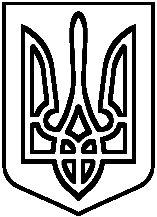 ВІДДІЛ ОСВІТИ БОРОДЯНСЬКОЇ РАЙОННОЇ ДЕРЖАВНОЇ АДМІНІСТРАЦІЇ КИЇВСЬКОЇ ОБЛАСТІБАБИНЕЦЬКА ЗАГАЛЬНООСВІТНЯ ШКОЛАІ-ІІІ СТУПЕНІВНАКАЗ05.05.2020		                  селище Бабинці		                           № 27Про створення комісії протидії булінгуНа виконання Закону України № 8584 від 18.12.2018р. «Про внесення змін до деяких законодавчих актів України щодо протидії булінгу», відповідно до методичних рекомендацій Міністерства освіти, науки та молоді, з метою виявлення та протидії булінгу серед учасників освітнього процесу, швидкого реагування на такі випадки,НАКАЗУЮ:Створити комісію з розгляду випадків булінгу серед учасників освітнього процесу у такому складі:Голова комісії – Андрющенко Т.О. – директор школи.Секретар – Шома А.А. – заступник директора з виховної роботи.Члени комісії: Білуха Д.О. – практичний психолог.Салім І.В. – голова комісії з попередження правопорушень батьківського комітету школи.Класний керівник – в якому стався випадок булінгу.У випадках скликання комісій до її роботи залучати батьків, чиї діти причетні до випадків булінгу.Засідання комісії проводити у випадку письмової заяви керівнику закладу освіти.З метою профілактики проявів негативної поведінки учнів, чиї дії у майбутньому можуть кваліфікуватися як булінг, невідкладно скликати засідання комісій та залучати батьків учнів до її засідань.Класним керівникам постійно проводити роз’яснювальну роботу з учнями та батьками щодо їх відповідальності за дії, які прирівнюються до булінгу.Довести до відома усіх педагогічних працівників про персональну  відповідальність за випадки булінгу з їх боку чи спробу втаємничення таких випадків зі сторони учнів чи колег по роботі.З даним наказом ознайомити усіх педагогічних працівників, учнів та їх батьків.Копію даного наказу розмістити на офіційному сайті Бабинецької ЗОШ І-ІІІ ступенв.Контроль за виконанням даного наказу залишаю за собою. Директор школи                                        Т.О АндрющенкоЗ наказом ознайомлені:Боярчук О.А.Шома А.А.Здрок О.Ю.Дзюба Л.С.Шкроб Н.П.Макарчук Н.М.Чухліб С.Я.Добижа О.О.Скоков О.П.Зубок Г.Ф.Германчук Р.Ю.Сікорська Х.О.Шипулов О.С.Терніченко Є.В.Миколаєнко В.СБугай С.Г.Шляхтенко С.І.Шкроб Н.П.Циганенко С.В.Ярмола Н.В.Шома О.МБриль О.В.Кравченко Л.В.Любімова О.В.Скринник А.А.Мілевська І.В.Булатицька О.О.Сорока С.П.Порубова Ю.В.Бабкова Т.П.Самусенко А.В.Білуха Д.О.